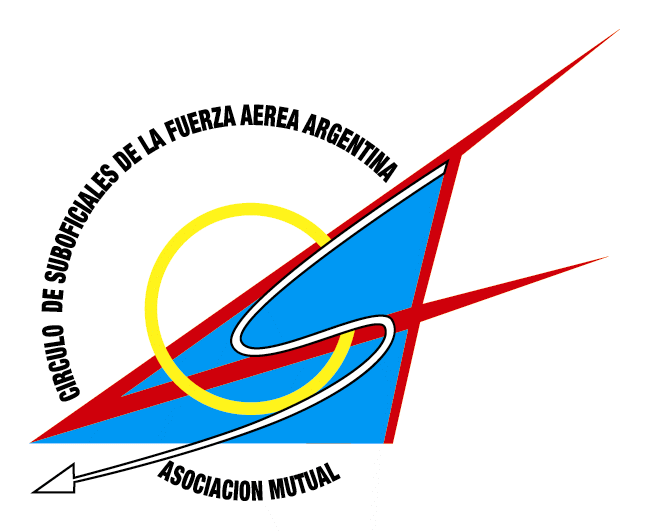 NUEVO CONVENIO CELEBRADO ENTRE LA REGIONAL CÓRDOBA CSBFAAAM Y SANARTE SRLSe comunica a los Señores Asociados, la firma de un convenio con la empresa SANARTE SRL que ofrece un plan de salud más servicio de sepelio por un monto de $ 2860 por persona. ($ 2800 Plan de Salud + $60 (opcional) por seguro de vida/ servicio de sepelio CARUSO SEGUROS)GENERALIDADES DEL CONVENIO:Atención en consultorios propios y externos, prácticas ambulatorias y estudios especializados, de primer, segundo y tercer nivel, internaciones clínicas y quirúrgicas, urgencias, emergencias, medico a domicilio, laboratorio, odontología general, ortodoncia (con financiación propia y planes de pago), odontopediatriaEl asociado suscriptor también gozará de una cobertura de SEGURO DE VIDA sin límite de edad que ofrece, por intermedio de SANARTE S.R.L., la empresa CARUSO SEGUROS por un valor de $60 por cápita.Esta cobertura consiste en el servicio de sepelio más inhumación/cremación, o la suma de Pesos Setenta Mil ($ 70.000,00). La opción entre recibir el servicio de sepelio más inhumación/cremación o la suma de Pesos Setenta Mil ($ 70.000,00), será a elección del asociado respecto al beneficio que decida percibir. Los valores expresados anteriormente por cápita están sujetos a inflación, aumentos de la Superintendencia De Salud y Superintendencia de Seguros de La Nación, los que deben ser comunicados por la empresa SANARTE S.R.L., con no menos de treinta (30) días de antelación.COMO ME AFILIO?El Asociado deberá presentarse en la Regional Córdoba y retirar un Boucher, luego dirigirse a la empresa sita en Figueroa Alcorta Nº 273, en donde se deberá llenar una DECLARACION JURADA DE SALUD, la cual será analizada por la junta médica de SANARTE para otorgar el alta, una vez que la empresa confirma el OK de alta, deberá gestionar por Secretaría de la REGIONAL CÓRDOBA  la modalidad de pago de la cobertura.FORMAS DE PAGO?Se gestiona desde la regionalDescuento por CBU – Cuenta BancariaDescuento por Tarjeta: Débito Automático , o Tarjeta de Crédito: Naranja, Visa o MastercardDescuento haberes:ACTIVO: Presentar Decreto 14PERSONAL DE F.A.A. Y RETIRADOS: dni y ultimo recibo de haberesPago por caja de la Regional (del 1 al 10 de cada mes)Pago por transferencia o deposito (se deberá enviar un mail a cordobacont@csbfaaam.org.arCARENCIASAlta del Servicio de Sepelio Caruso Seguros Aprox. 60 díasAlta Complejidad  aprox. 90 diasBaja Complejidad INMEDIATOCOBERTURACobertura de CARUSO SEGUROSSin ordenes ni cosegurosLibre acceso a una amplia red de prestadoresAtención personalizada en consultorios propiosUrgencias y emergencias 100%Medico a domicilioConsultas todas las especialidades 100%Medicamentos  40% 70% 100%Internaciones clínicas y quirúrgicas 100%Prácticas de baja y alta complejidad 100%Laboratorio medico 100%Odontología 100%Prótesis y ortodoncia (bonificación especial)Fisioterapia y kinesiología 100%Ortopedia (bonificación especial)Bonificación en ópticas hasta el 100%Autorizaciones onlineLaboratorio medico a domicilio (con coseguro)RED DE PRESTADORES EN TODA LA PROVINCIASanatorio Allende CerroSanatorio Allende Nueva CórdobaSanatorio del SalvadorClínica Privada Vélez SarsfieldClínica Privada del Sol SRLNueva Clínica Chutro SRLConci – Carpinella RadiologíaEMI – Emergencias y UrgenciasSanatorio FrancésClínica de la FamiliaLaboratorio SedaCentro Medico SanarteCentro odontológico SanarteClínica RomagosaInstituto de Radioterapia Deán FunesCentro Radiológico ChutroInstituto ZuninoConsultorios Santa RosaC.E.M.O. ORLCentro Medico Ruta 20Clínica de Ojos Reyes GiovellinaPediatras del CentroConsultorios de la RectaClínica Privada CaraffaCentro de Resonancia Magnética GAUSSUrolit – Centro Urológico (P/D)Diagnóstico del CerroImágenes SRLCentro de Neurociencia del dr RigatussoRed de Farmacias AlvearFarmacia Don BoscoFarmacia RaspantiÓpticas CristalinoZONAS DONDE SE BRINDA COBERTURAJesús Maria, Colonia Caroya, Colonia Tirolesa, Villa del Totoral, Dean Funes, Villa María del Rio Seco, Sebastián Elcano, Salsipuedes, Rio Ceballos, Unquillo, Villa Allende, Saldán, La Calera, Mendiolaza, Córdoba.MODULO GENERAL DE COBERTURA DE OBRA SOCIAL  Y GUIA PARA EL USUARIO (Detalladas en Anexo Adjunto)